.Intro: 16 counts - Sequence: 32-28-Tag-32-28-Tag-16-Restart-28-Tag-32-32[1-8] SLIDE RIGHT, TOUCH, ¼ TURN L SLIDE LEFT, TOUCH, VINE R w/ ¼ TURN R, VINE L[9-16] R IGHT SAMBA, LEFT SAMBA w/ ¼ TURN L, CROSSING SHUFFLE, SIDE-ROCK-CROSS**Restart – During wall 5 while facing 9:00**[17-24] MODIFIED ¼ MONTEREY TURN W/HIP BUMP, HIP BUMP W/MODIFIED ¼ MONTEREY TURN[25-32] CHARLESTON, RIGHT FORWARD MAMBO, LEFT BACK MAMBO*TAG**TAG 16ct (done 3X during dance):Always after count 28 on wall 2 facing 6:00, wall 4 facing 12:00 & wall 6 facing 6:00*[1-8] RIGHT FORWARD MAMBO, LEFT BACK MAMBO, ½ TURN CCW CIRCLE WALK[9-16] RIGHT FORWARD MAMBO, LEFT BACK MAMBO, ½ TURN CCW CIRCLE WALK*Restart dance from beginning*Contact: holleyrp1966@gmail.comBeautiful Time-Waster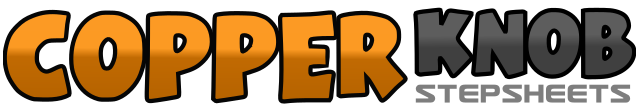 .......Count:32Wall:4Level:Intermediate.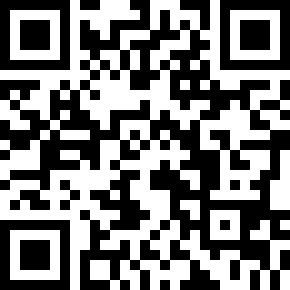 Choreographer:Rob Holley (USA) - September 2017Rob Holley (USA) - September 2017Rob Holley (USA) - September 2017Rob Holley (USA) - September 2017Rob Holley (USA) - September 2017.Music:Heartbreaker - Brett Eldredge : (CD: Brett Eldredge - iTunes)Heartbreaker - Brett Eldredge : (CD: Brett Eldredge - iTunes)Heartbreaker - Brett Eldredge : (CD: Brett Eldredge - iTunes)Heartbreaker - Brett Eldredge : (CD: Brett Eldredge - iTunes)Heartbreaker - Brett Eldredge : (CD: Brett Eldredge - iTunes)........1-2Slide R to R side, touch L next to R3-4Turn ¼ left & slide L to L side, touch R next to L (9:00)5&6Step R to R side, step L behind R, turn ¼ R & step R forward (12:00)7&8Step L to L side, step R behind L, step L to L side1&2Cross R over L, step L to L side, step R diagonally forward3&4Cross L over R, turn ¼ L & step R back, step L back (9:00)5&6Cross R over L, step L in place, step R across L7&8Rock L to L side, recover weight on R, cross L over R1-2Point R toe to R side, turn ¼ R & step R next to L (weight to R) (12:00)3&4Bump hips L/R/L (weight to L)5&6Bump hips R/L/R (weight to R)7-8Point L toe to L side, turn ¼ L & step L next to R (weight to L) (9:00)1-4Touch/sweep R forward, step R back, touch/sweep L back, step L forward5&6Step R forward, step L in place, step R next to L7&8Step L back, step R in place, step L next to R1&2Step R forward, step L in place, step R next to L3&4Step L back, step R in place, step L next to R5-8Walk ½ turn CCW stepping right, left, right, left1&2Step R forward, step L in place, step R next to L3&4Step L back, step R in place, step L next to R5-8Walk ½ turn CCW stepping right, left, right, left